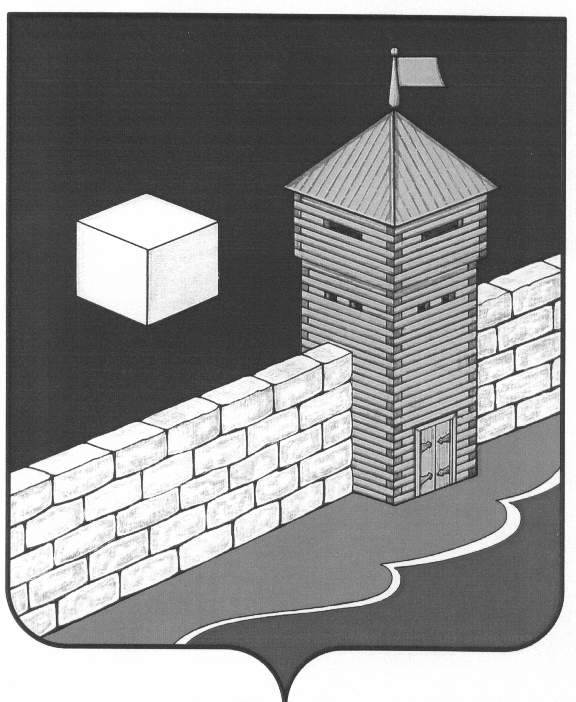 АДМИНИСТРАЦИЯ ЕТКУЛЬСКОГО МУНИЦИПАЛЬНОГО РАЙОНАПОСТАНОВЛЕНИЕ____18.02.2015_г._ №__95	с.Еткуль      В соответствии с решением Собрания депутатов Еткульского района  от 24.12.2014 № 610 «О бюджете Еткульского муниципального района на 2015 год и на плановый период 2016 и 2017 годов»администрация Еткульского муниципального района ПОСТАНОВЛЯЕТ:               1. Внести следующие изменения в программу поддержки и развития малого и среднего предпринимательства в Еткульском муниципальном районе на 2014-2015 годы (далее программа), утвержденную постановлением администрации Еткульского муниципального района от 24.12.2013г.  № 877:	    1.1. строку «Объемы и источники финансирования Программы» паспорта программы читать в следующей редакции: «средства районного бюджета - 40,0 тыс.  рублей, в том числе по годам: в 2014 году – 20,0 тыс. рублей; в 2015 году – 20,0 тыс. рублей»;	     1.2. таблица 2 «Объёмы финансирования Программы на 2014-2015 годы» раздела VI «Ресурсное обеспечение программы» изложить в новой редакции (прилагается).               1.3. Приложение 1 к муниципальной программе «Система основных мероприятий районной целевой Программы развития малого и среднего предпринимательства Еткульского муниципального района  на 2014- 2015 годы» изложить в новой редакции (прилагается).              1.4 Приложение 2 к муниципальной программе «Общая характеристика программных мероприятий» изложить в новой редакции (прилагается).              1.5 Приложение 3 к муниципальной программе «Объём расходов бюджета на реализацию Программы» изложить в новой редакции (прилагается).              2. Отделу информационных технологий администрации Еткульского муниципального района  (Шилова Т.А.) разместить настоящее постановление на официальном сайте администрации Еткульского муниципального района.         3. Контроль  за выполнением настоящего постановления возложить на  первого заместителя Главы Еткульского муниципального района А.Н. Антакова.     Глава Еткульского      муниципального района                                                      В.Н. ГоловчинскийОбъемы финансирования Программы на 2014-2015 годы    Таблица 2                           ПРИЛОЖЕНИЕ 1к муниципальной программеразвития малого и среднего предпринимательствав Еткульском муниципальном районена 2014-2015 годы(в редакции постановления администрации Еткульского муниципального районаот __________№_______)Система основных мероприятий муниципальной  Программы развития малого и среднего предпринимательстваЕткульского муниципального района на 2014-2015 годыПРИЛОЖЕНИЕ 2                                                                                    к муниципальной программе                                                                                                         развития малого и среднего предпринимательствав Еткульском муниципальном районена 2014-2015 годы(в редакции постановления администрацииЕткульского муниципального районаот_________№______)Общая характеристика программных мероприятий и планируемые показатели результативности2.1. Общая характеристика программных мероприятий2.2. Показатели непосредственного результата реализации программных мероприятийПРИЛОЖЕНИЕ 3                                                                                           к муниципальной программе                                                                                                         развития малого и среднего предпринимательствав Еткульском муниципальном районена 2014-2015 годы(в редакции постановления администрацииЕткульского муниципального района от___________№______)Объем расходов бюджета на реализацию Программы.СОГЛАСОВАНО:Заместитель Главы пофинансово-экономическимвопросам                                                                                                   Т.Е. МельникНачальник юридического отдела                                                           В.М. ЩетихинаЗнайко Оксана Сергеевна8(35145)2-17-75№ п/пНаправление мероприятийОбъем финансирования (тыс. руб.)Объем финансирования (тыс. руб.)Объем финансирования (тыс. руб.)№ п/пНаправление мероприятий2014 год2015 годВсего1.Совершенствование нормативной правовой базы, обеспечивающей развитие субъектов малого и среднего предпринимательства ---2.Содействие развитию малого и среднего предпринимательства 10,010,020,03.Финансовая поддержка субъектов малого и среднего предпринимательства 0,00,00,04.Имущественная поддержка субъектов малого и среднего предпринимательства ---5.Информационная  поддержка субъектов малого и среднего предпринимательства 10,010,020,0Всего20,020,040,0№ п/п Наименование мероприятия Наименование мероприятия Исполнители Срок исполнения  Объем финансирования, тыс. рублей  Объем финансирования, тыс. рублей № п/п Наименование мероприятия Наименование мероприятия Исполнители Срок исполнения 2014 год2015 год12 2 3 4 5 61. Совершенствование нормативной правовой базы, обеспечивающей развитие субъектов малого и среднего предпринимательства1. Совершенствование нормативной правовой базы, обеспечивающей развитие субъектов малого и среднего предпринимательства1. Совершенствование нормативной правовой базы, обеспечивающей развитие субъектов малого и среднего предпринимательства1. Совершенствование нормативной правовой базы, обеспечивающей развитие субъектов малого и среднего предпринимательства1. Совершенствование нормативной правовой базы, обеспечивающей развитие субъектов малого и среднего предпринимательства1. Совершенствование нормативной правовой базы, обеспечивающей развитие субъектов малого и среднего предпринимательства1. Совершенствование нормативной правовой базы, обеспечивающей развитие субъектов малого и среднего предпринимательства1.1.Проведение общественной экспертизы проектов нормативных правовых актов Еткульского муниципального района, регулирующих развитие малого и среднего предпринимательства Проведение общественной экспертизы проектов нормативных правовых актов Еткульского муниципального района, регулирующих развитие малого и среднего предпринимательства КСП2014-2015 годы --1.2.Проведение мониторинга состояния предпринимательского климата в районе, исследование проблем, сдерживающих развитие бизнеса, оценка состояния рынка труда и определение потребностей в кадрах, образовательных услугах  для малого и среднего предпринимательстваПроведение мониторинга состояния предпринимательского климата в районе, исследование проблем, сдерживающих развитие бизнеса, оценка состояния рынка труда и определение потребностей в кадрах, образовательных услугах  для малого и среднего предпринимательстваЭкономический  отдел,КСП2014-2015 годы--1.3.Анализ поступающих обращений, принятие мер по защите прав и интересов предпринимателей, выработка предложений по решению актуальных проблем развития бизнесаАнализ поступающих обращений, принятие мер по защите прав и интересов предпринимателей, выработка предложений по решению актуальных проблем развития бизнесаЭкономический  отдел,КСП 2014-2015 годы--Итого Итого Итого Итого Итого --2. Содействие развитию малого и среднего предпринимательства2. Содействие развитию малого и среднего предпринимательства2. Содействие развитию малого и среднего предпринимательства2. Содействие развитию малого и среднего предпринимательства2. Содействие развитию малого и среднего предпринимательства2. Содействие развитию малого и среднего предпринимательства2. Содействие развитию малого и среднего предпринимательства2.1.Оценка эффективности деятельности органов местного самоуправления Еткульского муниципального района Челябинской области по созданию условий для развития малого и среднего предпринимательства (проведение мониторинга и анализа развития малого и среднего предпринимательства; расширение информационной базы данных о деятельности СМСП)Оценка эффективности деятельности органов местного самоуправления Еткульского муниципального района Челябинской области по созданию условий для развития малого и среднего предпринимательства (проведение мониторинга и анализа развития малого и среднего предпринимательства; расширение информационной базы данных о деятельности СМСП)Экономический  отдел,КСП2014-2015 годы --2.2.Организация и проведение  районных конкурсов для  представителей малого и среднего бизнеса;Организация и проведение  районных конкурсов для  представителей малого и среднего бизнеса;Экономический  отдел,КСП2014-2015 годы10,010,02.3.Организация  участия  в семинарах, курсах, тренингах по развитию предпринимательской деятельности незанятого населения, инвалидов, начинающих предпринимателей;Организация  участия  в семинарах, курсах, тренингах по развитию предпринимательской деятельности незанятого населения, инвалидов, начинающих предпринимателей;Экономический  отдел,КСП2014-2015 годы-0,02.5.Методическое обеспечение органов местного самоуправления  поселений Еткульского муниципального района Челябинской области по вопросам развития малого и среднего предпринимательства Методическое обеспечение органов местного самоуправления  поселений Еткульского муниципального района Челябинской области по вопросам развития малого и среднего предпринимательства Экономический отдел2014-2015 годы--Итого Итого Итого Итого Итого 10,010,03. Финансовая поддержка субъектов малого и среднего предпринимательства3. Финансовая поддержка субъектов малого и среднего предпринимательства3. Финансовая поддержка субъектов малого и среднего предпринимательства3. Финансовая поддержка субъектов малого и среднего предпринимательства3. Финансовая поддержка субъектов малого и среднего предпринимательства3. Финансовая поддержка субъектов малого и среднего предпринимательства3. Финансовая поддержка субъектов малого и среднего предпринимательства3.1.3.1.Предоставление субсидий субъектам малого и среднего предпринимательства на возмещение затрат, связанных с приобретением оборудования для создания и (или) развития, и (или) модернизации производства товаровЭкономический  отдел,КСП2014-2015 годы-0,03.23.2Оказание содействия в получении кредитов в областном « Фонде содействия кредитованию малого предпринимательства Челябинской области»Экономический  отдел,КСП2014-2015 годы--3.33.3Оказание содействия в получении грантов за счет средств областного бюджета на развитие бизнеса, субсилирование части затрат субъектам малого и среднего за счет областного бюджета Экономический  отдел,КСП2013-2015 годы--ИтогоИтогоИтогоИтогоИтого-0,04. Имущественная поддержка субъектов малого и среднего предпринимательства4. Имущественная поддержка субъектов малого и среднего предпринимательства4. Имущественная поддержка субъектов малого и среднего предпринимательства4. Имущественная поддержка субъектов малого и среднего предпринимательства4. Имущественная поддержка субъектов малого и среднего предпринимательства4. Имущественная поддержка субъектов малого и среднего предпринимательства4. Имущественная поддержка субъектов малого и среднего предпринимательства4.1.Мониторинг порядка предоставления органами местного самоуправления в аренду имущества, находящегося в муниципальной собственности, сроков и процедуры предоставления земельных участков под строительство Мониторинг порядка предоставления органами местного самоуправления в аренду имущества, находящегося в муниципальной собственности, сроков и процедуры предоставления земельных участков под строительство Экономический  отдел,КСП2014-2015 годы--4.2.Мониторинг реализации Федерального закона от 22.07.2008г. № 159-ФЗ «Об особенностях отчуждения недвижимого имущества, находящегося в государственной собственности субъектов Российской Федерации или в муниципальной собственности и арендуемого субъектами малого и среднего предпринимательства, и о внесении изменений в отдельные законодательные  акты Российской Федерации» на территории Еткульского района Мониторинг реализации Федерального закона от 22.07.2008г. № 159-ФЗ «Об особенностях отчуждения недвижимого имущества, находящегося в государственной собственности субъектов Российской Федерации или в муниципальной собственности и арендуемого субъектами малого и среднего предпринимательства, и о внесении изменений в отдельные законодательные  акты Российской Федерации» на территории Еткульского района Экономический  отдел,КСП2014-2015 годы--4.3.Ведение перечня  муниципального  имущества, предназначенного для передачи во владение и (или) пользование субъектам малого предпринимательства и организациям, образующим инфраструктуру поддержки малого и среднего предпринимательства Ведение перечня  муниципального  имущества, предназначенного для передачи во владение и (или) пользование субъектам малого предпринимательства и организациям, образующим инфраструктуру поддержки малого и среднего предпринимательства Экономический  отдел,КСП2014-2015 годы--4.4.Предоставление муниципального имущества, включенного в Перечень, в пользование СМСППредоставление муниципального имущества, включенного в Перечень, в пользование СМСПЭкономический  отдел,КСП2014-2015 годы--4.5.Размещение в сети «Интернет» информации  о муниципальном имуществе, предназначенном для передачи в пользование СМСП.  Размещение в сети «Интернет» информации  о муниципальном имуществе, предназначенном для передачи в пользование СМСП.  Экономический  отдел,2014-2015 годы--Итого:Итого:Итого:Итого:Итого:--5. Информационная поддержка субъектов малого и среднего предпринимательства5. Информационная поддержка субъектов малого и среднего предпринимательства5. Информационная поддержка субъектов малого и среднего предпринимательства5. Информационная поддержка субъектов малого и среднего предпринимательства5. Информационная поддержка субъектов малого и среднего предпринимательства5. Информационная поддержка субъектов малого и среднего предпринимательства5. Информационная поддержка субъектов малого и среднего предпринимательства5.1.Организация освещения в средствах массовой информации вопросов развития малого и среднего предпринимательства, пропаганда положительного имиджа малого и среднего бизнесаОрганизация освещения в средствах массовой информации вопросов развития малого и среднего предпринимательства, пропаганда положительного имиджа малого и среднего бизнесаЭкономический  отдел,КСП2014-2015 годы         -4,05.2.Ведение реестров субъектов малого и среднего предпринимательства- получателей имущественной и финансовой  поддержки и размещение  его на сайте  Еткульского муниципального районаВедение реестров субъектов малого и среднего предпринимательства- получателей имущественной и финансовой  поддержки и размещение  его на сайте  Еткульского муниципального районаЭкономический  отдел,2014-2015 годы--5.3.Организация и проведение семинаров, курсов, тренингов, мастер-классов, «круглых столов», конференций, консультаций для субъектов малого и среднего предпринимательства по вопросам предпринимательской деятельности;организация участия субъектов малого и среднего предпринимательства в областных семинарах, курсах, тренингах, мастер-классах, «круглых столах», конференциях по вопросам предпринимательской деятельностиОрганизация и проведение семинаров, курсов, тренингов, мастер-классов, «круглых столов», конференций, консультаций для субъектов малого и среднего предпринимательства по вопросам предпринимательской деятельности;организация участия субъектов малого и среднего предпринимательства в областных семинарах, курсах, тренингах, мастер-классах, «круглых столах», конференциях по вопросам предпринимательской деятельностиЭкономический  отдел,КСП2014-2015 годы--5.4.Актуализация  районной информационной системы, реестра СМСП Еткульского муниципального района, развитие и обеспечение функционирования раздела «Малый бизнес» на сайте Администрации Етекльского муниципального районаАктуализация  районной информационной системы, реестра СМСП Еткульского муниципального района, развитие и обеспечение функционирования раздела «Малый бизнес» на сайте Администрации Етекльского муниципального районаЭкономический  отдел,2014-2015 годы--5.5.Организация и проведение районных мероприятий, посвященных празднованию Дня Российского предпринимательства, организация участия субъектов малого и среднего предпринимательства Еткульского муниципального района в областных мероприятиях, посвященных празднованию Дня Российского предпринимательстваОрганизация и проведение районных мероприятий, посвященных празднованию Дня Российского предпринимательства, организация участия субъектов малого и среднего предпринимательства Еткульского муниципального района в областных мероприятиях, посвященных празднованию Дня Российского предпринимательстваЭкономический  отдел,КСП2014-2015 годы10,06,05.6Предоставление безработным гражданам и незанятому населению, а также социально-незащищенным слоям  населения организационно-консультационных услуг по вопросам организации предпринимательской деятельности, самозанятости , проведение тестирования, содействие в разработке бизнес-планов.Предоставление безработным гражданам и незанятому населению, а также социально-незащищенным слоям  населения организационно-консультационных услуг по вопросам организации предпринимательской деятельности, самозанятости , проведение тестирования, содействие в разработке бизнес-планов.Экономический  отдел2014-2015 годы--5.7Информирование субъектов малого бизнеса о мероприятиях областной прграммы, привлечение их к участию в семинарах и конкурсахИнформирование субъектов малого бизнеса о мероприятиях областной прграммы, привлечение их к участию в семинарах и конкурсахЭкономический  отдел2014-2015 годы--Итого: Итого: Итого: Итого: Итого: 10,010,0ИТОГО ПО ПРОГРАММЕИТОГО ПО ПРОГРАММЕИТОГО ПО ПРОГРАММЕИТОГО ПО ПРОГРАММЕИТОГО ПО ПРОГРАММЕ20,020,0№Наименование программного мероприятия (вид деятельности)КонтингентОбъемные показателиОбъемные показателиОбъемные показателиОбъемные показателиисполнительисполнитель№Наименование программного мероприятия (вид деятельности)КонтингентНаименование показателяЕд.измЗначение показателяЗначение показателяисполнительисполнитель№Наименование программного мероприятия (вид деятельности)КонтингентНаименование показателяЕд.изм20142015исполнительисполнитель1234567881Организация и проведение  районных конкурсов для  представителей малого и среднего бизнеса;Организация  участия  в семинарах, курсах, тренингах по развитию предпринимательской деятельности незанятого населения, инвалидов, начинающих предпринимателей;Субъекты малого и среднего предпринимательстваКоличество мероприятийшт.11Экономический отдел, КСПЭкономический отдел, КСП2Организация и проведение районных мероприятий, посвященных празднованию Дня Российского предпринимательстваСубъекты малого и среднего предпринимательстваКоличество мероприятийшт.11Экономический отдел, КСП3Предоставление субсидий субъектам малого и среднего предпринимательства на возмещение затрат, связанных с приобретением оборудования для создания и (или) развития, и (или) модернизации производства товаровСубъекты малого и среднего предпринимательстваКоличество субъектов малого и среднего предпринимательства, получивших финансовую поддержкуед.00Экономический отдел, КСП№Наименование программного мероприятия (вид деятельности)КонтингентКачественные показателиКачественные показателиКачественные показателиКачественные показатели№Наименование программного мероприятия (вид деятельности)КонтингентНаименование показателяЕд. изм.Значение показателяЗначение показателя№Наименование программного мероприятия (вид деятельности)КонтингентНаименование показателяЕд. изм.2014201512345671Организация и проведение  районных конкурсов для  представителей малого и среднего бизнеса;Организация  участия  в семинарах, курсах, тренингах по развитию предпринимательской деятельности незанятого населения, инвалидов, начинающих предпринимателей;Субъекты малого и среднего предпринимательстваФакт проведения мероприятия1-да; 0-нет112Организация и проведение районных мероприятий, посвященных празднованию Дня Российского предпринимательстваСубъекты малого и среднего предпринимательстваФакт проведения мероприятия1-да; 0-нет113Предоставление субсидий субъектам малого и среднего предпринимательства на возмещение затрат, связанных с приобретением оборудования для создания и (или) развития, и (или) модернизации производства товаровСубъекты малого и среднего предпринимательстваУвеличение среднемесячной зп работников СМСП%--№Коды бюджетной классификацииКоды бюджетной классификацииКоды бюджетной классификацииКоды бюджетной классификацииКоды бюджетной классификацииОбъем бюджетных расходов на реализацию Программы, тыс. рублейОбъем бюджетных расходов на реализацию Программы, тыс. рублей№КВСРРзПРКЦСРКВРКОСГУОбъем бюджетных расходов на реализацию Программы, тыс. рублейОбъем бюджетных расходов на реализацию Программы, тыс. рублей64104127950099500290201420151Организация и проведение  районных конкурсов для  представителей малого и среднего бизнеса;Организация  участия  в семинарах, курсах, тренингах по развитию предпринимательской деятельности незанятого населения, инвалидов, начинающих предпринимателей;Организация и проведение  районных конкурсов для  представителей малого и среднего бизнеса;Организация  участия  в семинарах, курсах, тренингах по развитию предпринимательской деятельности незанятого населения, инвалидов, начинающих предпринимателей;Организация и проведение  районных конкурсов для  представителей малого и среднего бизнеса;Организация  участия  в семинарах, курсах, тренингах по развитию предпринимательской деятельности незанятого населения, инвалидов, начинающих предпринимателей;Организация и проведение  районных конкурсов для  представителей малого и среднего бизнеса;Организация  участия  в семинарах, курсах, тренингах по развитию предпринимательской деятельности незанятого населения, инвалидов, начинающих предпринимателей;Организация и проведение  районных конкурсов для  представителей малого и среднего бизнеса;Организация  участия  в семинарах, курсах, тренингах по развитию предпринимательской деятельности незанятого населения, инвалидов, начинающих предпринимателей;10,010,02Организация и проведение районных мероприятий, посвященных празднованию Дня Российского предпринимательстваОрганизация и проведение районных мероприятий, посвященных празднованию Дня Российского предпринимательстваОрганизация и проведение районных мероприятий, посвященных празднованию Дня Российского предпринимательстваОрганизация и проведение районных мероприятий, посвященных празднованию Дня Российского предпринимательстваОрганизация и проведение районных мероприятий, посвященных празднованию Дня Российского предпринимательства10,06,03Организация освещения в средствах массовой информации вопросов развития малого и среднего предпринимательства, пропаганда положительного имиджа малого и среднего бизнесаОрганизация освещения в средствах массовой информации вопросов развития малого и среднего предпринимательства, пропаганда положительного имиджа малого и среднего бизнесаОрганизация освещения в средствах массовой информации вопросов развития малого и среднего предпринимательства, пропаганда положительного имиджа малого и среднего бизнесаОрганизация освещения в средствах массовой информации вопросов развития малого и среднего предпринимательства, пропаганда положительного имиджа малого и среднего бизнесаОрганизация освещения в средствах массовой информации вопросов развития малого и среднего предпринимательства, пропаганда положительного имиджа малого и среднего бизнеса-4,04Предоставление субсидий субъектам малого и среднего предпринимательства на возмещение затрат, связанных с приобретением оборудования для создания и (или) развития, и (или) модернизации производства товаровПредоставление субсидий субъектам малого и среднего предпринимательства на возмещение затрат, связанных с приобретением оборудования для создания и (или) развития, и (или) модернизации производства товаровПредоставление субсидий субъектам малого и среднего предпринимательства на возмещение затрат, связанных с приобретением оборудования для создания и (или) развития, и (или) модернизации производства товаровПредоставление субсидий субъектам малого и среднего предпринимательства на возмещение затрат, связанных с приобретением оборудования для создания и (или) развития, и (или) модернизации производства товаровПредоставление субсидий субъектам малого и среднего предпринимательства на возмещение затрат, связанных с приобретением оборудования для создания и (или) развития, и (или) модернизации производства товаров0,00,0Всего по программе:Всего по программе:Всего по программе:Всего по программе:Всего по программе:20,020,0в том числе по источникам финансирования:в том числе по источникам финансирования:в том числе по источникам финансирования:в том числе по источникам финансирования:в том числе по источникам финансирования:- местный бюджет- местный бюджет- местный бюджет- местный бюджет- местный бюджет20,020,0